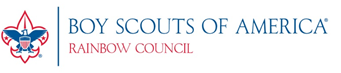 FOOD DRIVELocal Cub Scouts and Boy Scouts are conducting their annual food drive to support food pantries in our community.  With your support, we will be able to help those in need.We would appreciate your support by donating non-perishable, non-expired food.Please use this bag for your donation.  Place the filled bag on your front porch before                             am / pm  on                                                                                  . We will return then to collect your donation and deliver it to the food pantries.Thank you for your donation.SUGGESTED FOOD ITEMS:Interested in joining Scouting:www.beascout.scouting.orgFOOD DRIVELocal Cub Scouts and Boy Scouts are conducting their annual food drive to support food pantries in our community.  With your support, we will be able to help those in need.We would appreciate your support by donating non-perishable, non-expired food.Please use this bag for your donation.  Place the filled bag on your front porch before                             am / pm  on                                                                                  . We will return then to collect your donation and deliver it to the food pantries.Thank you for your donation.SUGGESTED FOOD ITEMS:Interested in joining Scouting:www.beascout.scouting.org